Government of the Republic of Niger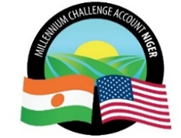 Millennium Challenge Account NigerOFFICE OF THE EXECUTIVE DIRECTORGENERAL PROCUREMENT NOTICEPROCUREMENT PLAN N° 6 Amendment 2 (PP6 #2)Published on October 8, 2019The Republic of Niger has obtained, through a grant, a Compact Assistance to the Millennium Challenge Account in the amount of US $ 437 million (the "Compact") from the Government of the United States of America to Through the Millennium Challenge Corporation ("MCC"). The Government of Niger intends to use part of these funds for payments for contracts for goods, works and services in order to achieve the objectives of the MCC (set out in the Compact Agreement). The procurement program for the period from July 1st2019 to June 30th2020 includes the following:	1/ Procurement of Goods2/Consultants services2.1/ Firms2.2/ Individual Consultants 3/ Non-Consultant Services 4/ Works Procurement of goods, works and services will be in accordance with MCC's procurement principles, rules and procedures documented in the "MCC PPG" document dated December 14, 2018 and approved on March 6, 2019 and available on the website.mcc.gov / resources / doc / program-procurement-guidelines and the Millennium Challenge Account Niger (MCA-Niger) : www.mcaniger.neContracts are open to all eligible bidders as defined in the MCC Procurement Guidelines, "MCC PPG".Specific Procurement Notices (SPN) will be published on the following websites:• MCA-Niger: www.mcaniger.ne• UNDB: (http://www.devbusiness.com) • Development Gateway Market (dgMarket: http://www.dgmarket.com)• As well as in at least one (1) local newspaper and other media as appropriate.Interested eligible suppliers, contractors and consultants who wish to be included on the mailing list to receive a copy of advertisements, or those requiring additional information, should contact: Procurement Agent for MCA-Niger Attention: Mor FAYEProcurement Agent Managermcanigerpa@cardno.comCopie Millennium Challenge Account – Niger Attention: Joseph Désiré TIGNEGRE Procurement Directorprocurement@mcaniger.ne1.1/Procurement of computer equipment for the Cofocom CRC and the Conciliation CommissionIdentification: N° IR/Msm/1/Shop/014/19Procurement Method: ShoppingProcurement of computer equipment for the Cofocom CRC and the Conciliation CommissionIdentification: N° IR/Msm/1/Shop/014/19Procurement Method: Shopping1.2/1.2/Procurement of office furniture for the Cofocom CRC and the Conciliation CommissionIdentification: N° IR/Msm/1/Shop/024/19Procurement Method: ShoppingProcurement of office furniture for the Cofocom CRC and the Conciliation CommissionIdentification: N° IR/Msm/1/Shop/024/19Procurement Method: Shopping1.3/Procurement of Supply and installation of Saferoads rubber speed bumpsIdentification: N° ADM.Esp/41/048/19Procurement Method: ShoppingProcurement of Supply and installation of Saferoads rubber speed bumpsIdentification: N° ADM.Esp/41/048/19Procurement Method: Shopping1.4/Procurement of eleven (11) Laptops with PLANSON INTERNATIONAL for replacement of the damaged onesIdentification: N° ADM.It/41/DC/0017/19Procurement Method: Direct ContractingProcurement of eleven (11) Laptops with PLANSON INTERNATIONAL for replacement of the damaged onesIdentification: N° ADM.It/41/DC/0017/19Procurement Method: Direct Contracting1.5/1.5/Procurement with SPARKTECH of Microsoft Access 2019, MS Project Standard 2016 and Adobe Acrobat Pro licensesIdentification: N° ADM.It/41/DC/0025/19Procurement Method: Direct ContractingProcurement with SPARKTECH of Microsoft Access 2019, MS Project Standard 2016 and Adobe Acrobat Pro licensesIdentification: N° ADM.It/41/DC/0025/19Procurement Method: Direct ContractingProcurement with SPARKTECH of Microsoft Access 2019, MS Project Standard 2016 and Adobe Acrobat Pro licensesIdentification: N° ADM.It/41/DC/0025/19Procurement Method: Direct Contracting1.6/1.6/Procurement of Software Pack Trilogie Adobe CS2 and Microsoft VisioIdentification: N° IR/Msm/1/Shop/050/19Procurement Method: ShoppingProcurement of Software Pack Trilogie Adobe CS2 and Microsoft VisioIdentification: N° IR/Msm/1/Shop/050/19Procurement Method: ShoppingProcurement of Software Pack Trilogie Adobe CS2 and Microsoft VisioIdentification: N° IR/Msm/1/Shop/050/19Procurement Method: Shopping1.7/1.7/Procurement of 3 Display Boards, 4 External Hard Drives, 20 USB Flash Drives, 2 Cameras, 2 DictaphonesIdentification: IR/Msm/1/Shop/051/19Procurement Method: ShoppingProcurement of 3 Display Boards, 4 External Hard Drives, 20 USB Flash Drives, 2 Cameras, 2 DictaphonesIdentification: IR/Msm/1/Shop/051/19Procurement Method: ShoppingProcurement of 3 Display Boards, 4 External Hard Drives, 20 USB Flash Drives, 2 Cameras, 2 DictaphonesIdentification: IR/Msm/1/Shop/051/19Procurement Method: Shopping1.8/1.8/Procurement of Acquisition and training for electronic platform for managing the environmental and social performance of MCA-Niger's activities, including five (5) licensesIdentification: ADM.It/DC/052/19 Procurement Method: ShoppingProcurement of Acquisition and training for electronic platform for managing the environmental and social performance of MCA-Niger's activities, including five (5) licensesIdentification: ADM.It/DC/052/19 Procurement Method: ShoppingProcurement of Acquisition and training for electronic platform for managing the environmental and social performance of MCA-Niger's activities, including five (5) licensesIdentification: ADM.It/DC/052/19 Procurement Method: Shopping1.9/1.9/Procurement of thirteen (13) VehiclesIdentification: IR/3CA/LB/0069/19Procurement Method: LBProcurement of thirteen (13) VehiclesIdentification: IR/3CA/LB/0069/19Procurement Method: LBProcurement of thirteen (13) VehiclesIdentification: IR/3CA/LB/0069/19Procurement Method: LB	   1.10/	   1.10/Procurement of twenty-seven (27) Motorcycles and helmetsIdentification:  IR/2CA/DC/0068/19Procurement Method:  ShoppingProcurement of twenty-seven (27) Motorcycles and helmetsIdentification:  IR/2CA/DC/0068/19Procurement Method:  ShoppingProcurement of twenty-seven (27) Motorcycles and helmetsIdentification:  IR/2CA/DC/0068/19Procurement Method:  Shopping1.11/1.12/1.11/1.12/Procurement of one (01) Motocycle and one helmet (01) with CFAO AUTOMOBILE Niger Identification:  IR/MSM/1/DC/0067/19Procurement Method:  Direct ContractingProcurement of Safety communication equipment (radios HF, VHF, GPS…) Identification:  ADM/41/shop/062/19Procurement Method:  shopping Procurement of one (01) Motocycle and one helmet (01) with CFAO AUTOMOBILE Niger Identification:  IR/MSM/1/DC/0067/19Procurement Method:  Direct ContractingProcurement of Safety communication equipment (radios HF, VHF, GPS…) Identification:  ADM/41/shop/062/19Procurement Method:  shopping Procurement of one (01) Motocycle and one helmet (01) with CFAO AUTOMOBILE Niger Identification:  IR/MSM/1/DC/0067/19Procurement Method:  Direct ContractingProcurement of Safety communication equipment (radios HF, VHF, GPS…) Identification:  ADM/41/shop/062/19Procurement Method:  shopping 2.1.1/Procurement of Consultant for economic feasibility and governance of livestock markets and milk collection centersIdentification: PRAPS/QCBS/2018/01 bProcurement Method: QCBS2.1.2/2.1.3/Procurement of IDIQ infra for PRAPS (APS/APD/EIES/Supervision) Identification : CR/Praps/3/QBS.IDIQ/0019/19Procurement Method: QBS (IDIQ as form of contract)Procurement of IDIQ Natural Ressource Management for CRA and PRAPSIdentification: CR/2CA/QBS/065/19Procurement Method: QBS2.1.4/Procurement of Capacity Development Communes Sustainability Public Investments CRAIdentification: CR/Cra/1/QBS/0021/19Procurement Method: QBS2.1.5/Procurement of IDIQ infra for CRA (APS/APD/EIES/Supervision)Identification: CR/Cra/1/QBS/022/19Procurement Method: QBS2.1.6/Procurement of Recruitment of a firm for GIS training support, Studies on the Trafficking in Persons (TIP), monitoring and Evaluation (including GIS training support activities)Identification: ADM/41/QCBS/055/19Procurement Method: QCBS2.2.1/Procurement of Technical Evaluation Panelists Fees for IDIQ Selection for CRCIdentification: ADM/41/IC/0026/19Procurement Method: IC2.2.2/Procurement of IT consultantIdentification: ADM/41/IC/0031/19 Procurement Method: IC2.2.3/Procurement of a Consultant for the identification of recycling channels and development of a waste management plan within the Compact implementationIdentification: ADM.Esp/IC/035/19Procurement Method: IC2.2.4/Procurement of Recruitment of External Tax Counsel Identification: ADM/41/IC/037/19Procurement Method: IC2.2.5/Procurement of Recruitment of panel members to evaluate the proposals under the grant facilities Identification: CR/CRA/2/IC/032/19Procurement Method: IC2.2.6/Procurement of Recruitment of panel members to evaluate the proposals under the grant facilitiesIdentification: CR/CRA/2/IC/032/19Procurement Method: IC2.2.7/Procurement of one (1) individual consultant for capacity building of service providers who develop project files to promoters in the 4 regions (Grant Facility)Identification: CR/CRA/2/IC/033/19Procurement Method: IC2.2.8/Procurement of four (4) Individual consultants Support to the ICRIPs process in 12 communesIdentification: CR/CRA/1/IC/056/19Procurement Method: IC2.2.9/Procurement of a consultant to assist the manager of private sector engagement in the organization of match making events, networking fairs in the intervention areas of the compact and in NiameyIdentification: CR/CRA/4/IC/059/19Procurement Method: IC2.2.10/Procurement of Short term Recruitment of a Procurement Expert for MCA-NigerIdentification: ADM/41/IC/0060/19Procurement Method: SSS2.2.11/Procurement of Recruitment of two (2) Financial expertsIdentification: ADM/41/IC/0061/19Procurement Method: IC3.1/Procurement of Elevator maintenanceIdentification: ADM/41/Shop/63/19Procurement Method: Shopping4.1/Procurement of Construction for National Road (RN 7)Identification: IR/RMA/3/CB/0051/19Procurement Method: Competitive Bidding4.2/Procurement of Construction for National Road and Rural Road (RN 35 and RRS)Identification: IR/RMA/3/CB/0052/19Procurement Method: Competitive Bidding4.3/Procurement of paving worksIdentification: ADM/41/DC/66/19Procurement Method: Direct Contract4.4/Procurement of Additional works for the MCA BuildingIdentification: ADM/41/Shop/053/19Procurement Method: Shopping  4.5/Procurement of Hydro-agricultural development work in the Sia-Kouanza-Tondika areaIdentification: IR/IPD/2/CB/045/19Procurement Method: Competitive Bidding4.6/Procurement of Rehabilitation of regional offices PRAPS Identification: CR/PRAPS/5/Shop/064/19Procurement Method: Shopping